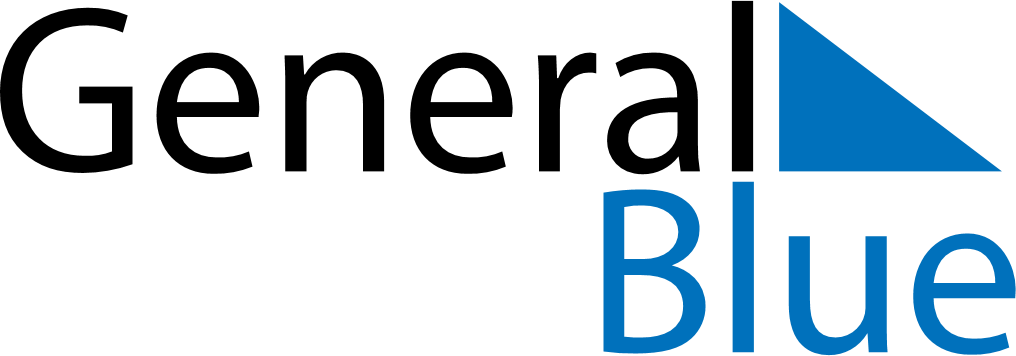 July 2024July 2024July 2024July 2024July 2024July 2024Muenzkirchen, Upper Austria, AustriaMuenzkirchen, Upper Austria, AustriaMuenzkirchen, Upper Austria, AustriaMuenzkirchen, Upper Austria, AustriaMuenzkirchen, Upper Austria, AustriaMuenzkirchen, Upper Austria, AustriaSunday Monday Tuesday Wednesday Thursday Friday Saturday 1 2 3 4 5 6 Sunrise: 5:08 AM Sunset: 9:11 PM Daylight: 16 hours and 2 minutes. Sunrise: 5:08 AM Sunset: 9:10 PM Daylight: 16 hours and 1 minute. Sunrise: 5:09 AM Sunset: 9:10 PM Daylight: 16 hours and 0 minutes. Sunrise: 5:10 AM Sunset: 9:10 PM Daylight: 15 hours and 59 minutes. Sunrise: 5:10 AM Sunset: 9:09 PM Daylight: 15 hours and 58 minutes. Sunrise: 5:11 AM Sunset: 9:09 PM Daylight: 15 hours and 57 minutes. 7 8 9 10 11 12 13 Sunrise: 5:12 AM Sunset: 9:08 PM Daylight: 15 hours and 56 minutes. Sunrise: 5:13 AM Sunset: 9:08 PM Daylight: 15 hours and 54 minutes. Sunrise: 5:14 AM Sunset: 9:07 PM Daylight: 15 hours and 53 minutes. Sunrise: 5:15 AM Sunset: 9:07 PM Daylight: 15 hours and 51 minutes. Sunrise: 5:16 AM Sunset: 9:06 PM Daylight: 15 hours and 50 minutes. Sunrise: 5:17 AM Sunset: 9:05 PM Daylight: 15 hours and 48 minutes. Sunrise: 5:18 AM Sunset: 9:04 PM Daylight: 15 hours and 46 minutes. 14 15 16 17 18 19 20 Sunrise: 5:19 AM Sunset: 9:04 PM Daylight: 15 hours and 45 minutes. Sunrise: 5:20 AM Sunset: 9:03 PM Daylight: 15 hours and 43 minutes. Sunrise: 5:21 AM Sunset: 9:02 PM Daylight: 15 hours and 41 minutes. Sunrise: 5:22 AM Sunset: 9:01 PM Daylight: 15 hours and 39 minutes. Sunrise: 5:23 AM Sunset: 9:00 PM Daylight: 15 hours and 37 minutes. Sunrise: 5:24 AM Sunset: 8:59 PM Daylight: 15 hours and 35 minutes. Sunrise: 5:25 AM Sunset: 8:58 PM Daylight: 15 hours and 32 minutes. 21 22 23 24 25 26 27 Sunrise: 5:26 AM Sunset: 8:57 PM Daylight: 15 hours and 30 minutes. Sunrise: 5:27 AM Sunset: 8:56 PM Daylight: 15 hours and 28 minutes. Sunrise: 5:29 AM Sunset: 8:55 PM Daylight: 15 hours and 26 minutes. Sunrise: 5:30 AM Sunset: 8:54 PM Daylight: 15 hours and 23 minutes. Sunrise: 5:31 AM Sunset: 8:52 PM Daylight: 15 hours and 21 minutes. Sunrise: 5:32 AM Sunset: 8:51 PM Daylight: 15 hours and 18 minutes. Sunrise: 5:34 AM Sunset: 8:50 PM Daylight: 15 hours and 16 minutes. 28 29 30 31 Sunrise: 5:35 AM Sunset: 8:49 PM Daylight: 15 hours and 13 minutes. Sunrise: 5:36 AM Sunset: 8:47 PM Daylight: 15 hours and 11 minutes. Sunrise: 5:37 AM Sunset: 8:46 PM Daylight: 15 hours and 8 minutes. Sunrise: 5:39 AM Sunset: 8:45 PM Daylight: 15 hours and 5 minutes. 